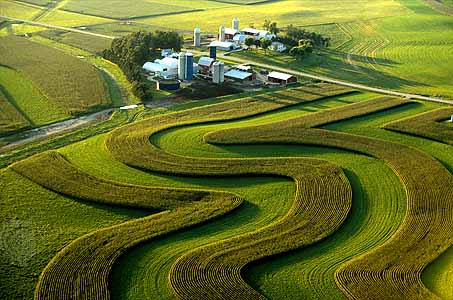 Is any part of your farm missing an Agricultural Erosion and Sedimentation Plan, or Conservation Plan? (Conservation Plans include an Ag E&S plan)Has your crop rotation intensified since your farm’s plan was written?Complete your own Ag E&S plan with the PAOneStop program during a FREE two-evening workshop!Who is this for? Under PA state law, any agricultural operation farming more than 5000 ft2 of soil should have a written Agricultural Erosion and Sedimentation (E&S) Plan on file for every field farmed, plus animal heavy use areas. This workshop series will benefit any farmer seeking assistance for completing an E&S plan.When: Session 1 is on Tuesday, February  13, 2018 from 5:30-8:30 pm. Session 2 is the next week: Thursday, February 22, 2018 from 5:30-8:30 pm. Participants should plan to attend both sessions.Where: Both sessions will take place in the Juniata room of the Huntingdon Comfort Inn at 100 S 4th St, Huntingdon. Refreshments will be provided.Who’s hosting? Staff from the Penn State Cooperative Extension will be leading the training with assistance from the Huntingdon County Conservation District. The event is sponsored by the Center for Dairy Excellence and the Center for Beef Excellence, and the PA Agricultural Ombudsman Program. Participants must possess basic computer skills (proficiency using a keyboard and computer mouse, experience with digital forms) and have access to a computer with internet access for the continuation of mapping  between workshops. Seats will be limited to available laptops. There is no fee to attend, but please reserve a spot in the class by calling Abbe Hamilton, Nutrient Management Technician at 814-627-1626. We’ll need your home farm address in order to load map imagery prior to the class. Leave the class with your completed plan!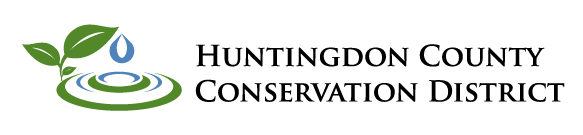 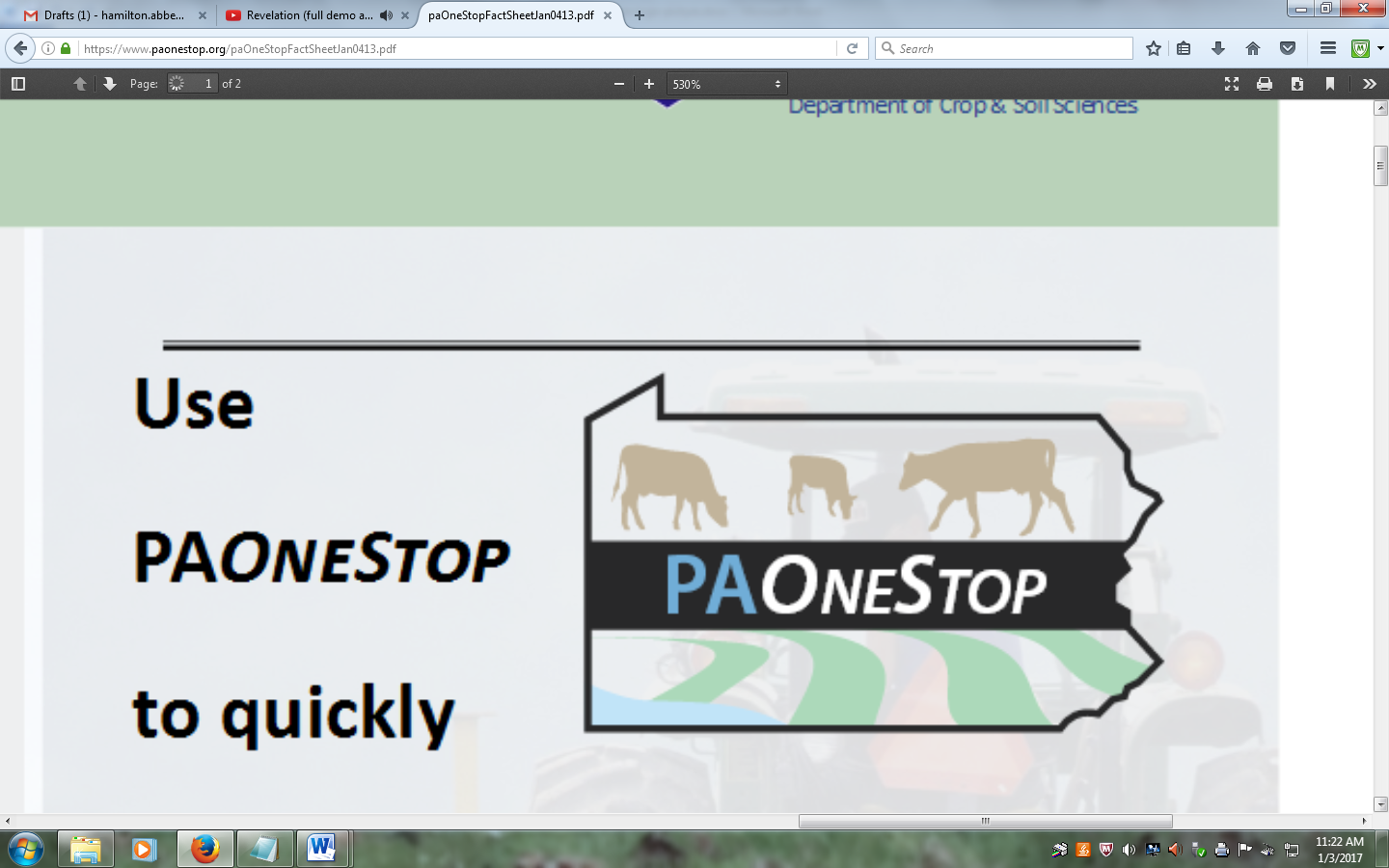 